Box Plots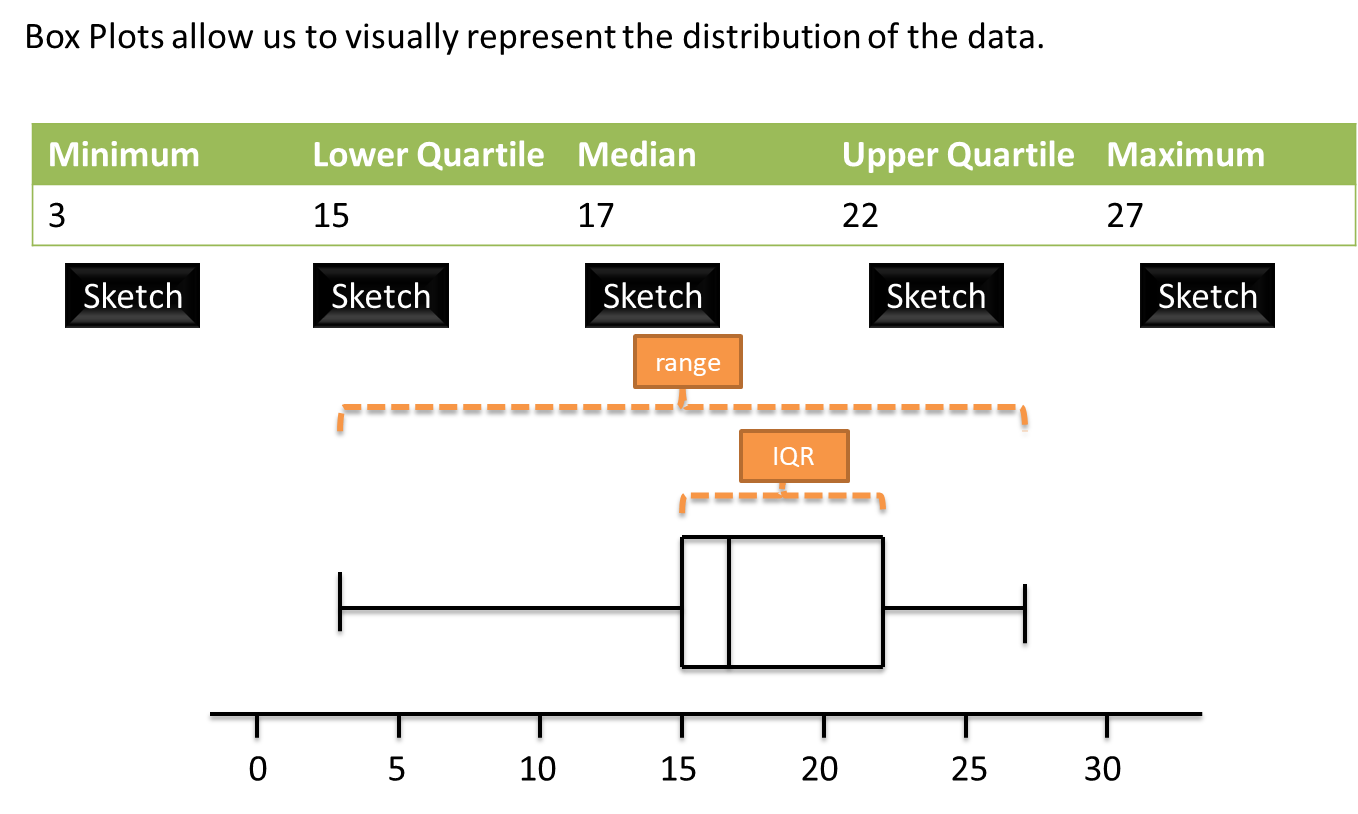 How is the IQR represented in this diagram?How is the range represented in this diagram?OutliersAn outlier is an extreme value.   One common definition of an outlier is when we’re 1.5 IQRs beyond the lower and upper quartiles.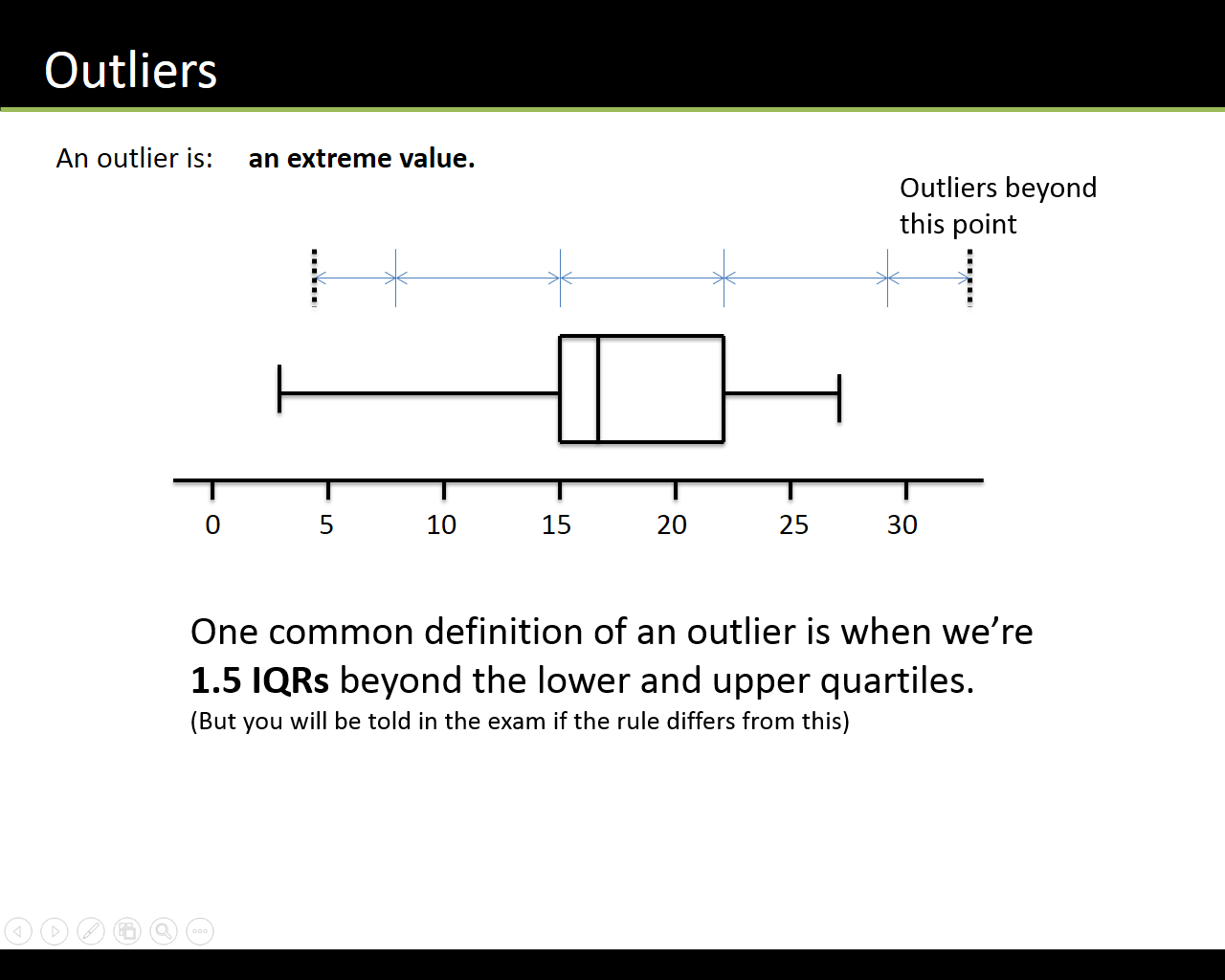 ExamplesThe diameters of 11 different Roman coins are measured in centimetres:	2.2    2.5   2.7     2.7     2.8     3.0    3.1    3.1   3.2    4.0    4.7Determine the quartiles and hence any outliers. [Textbook] The lengths, in cm, of 12 giant African land snails are given below:       17   18   18   19   20   20   20   20   21   23   24   32Calculate the mean and standard deviation, given that  and .An outlier is an observation which lies  standard deviations from the mean. Identify any outliers for this data.Test Your Understanding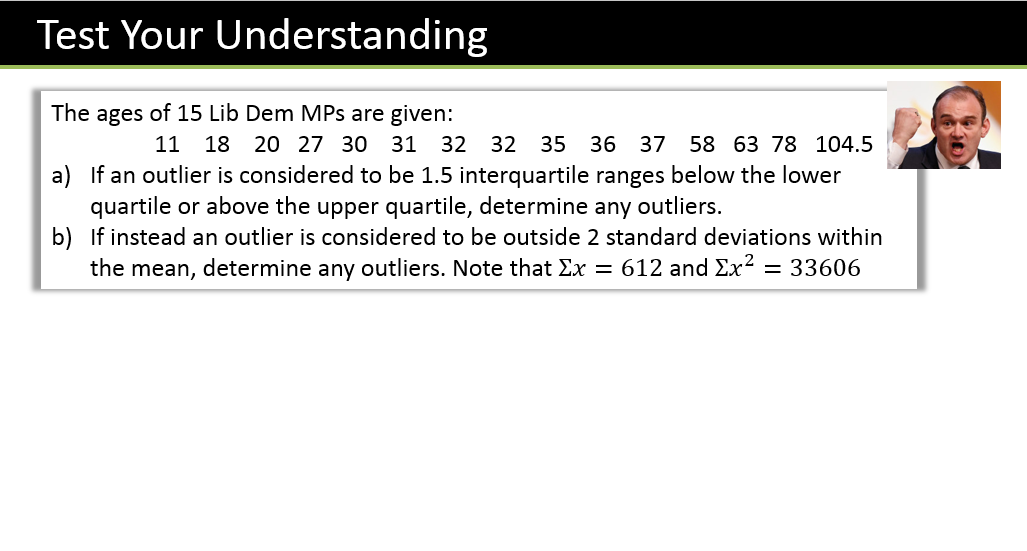 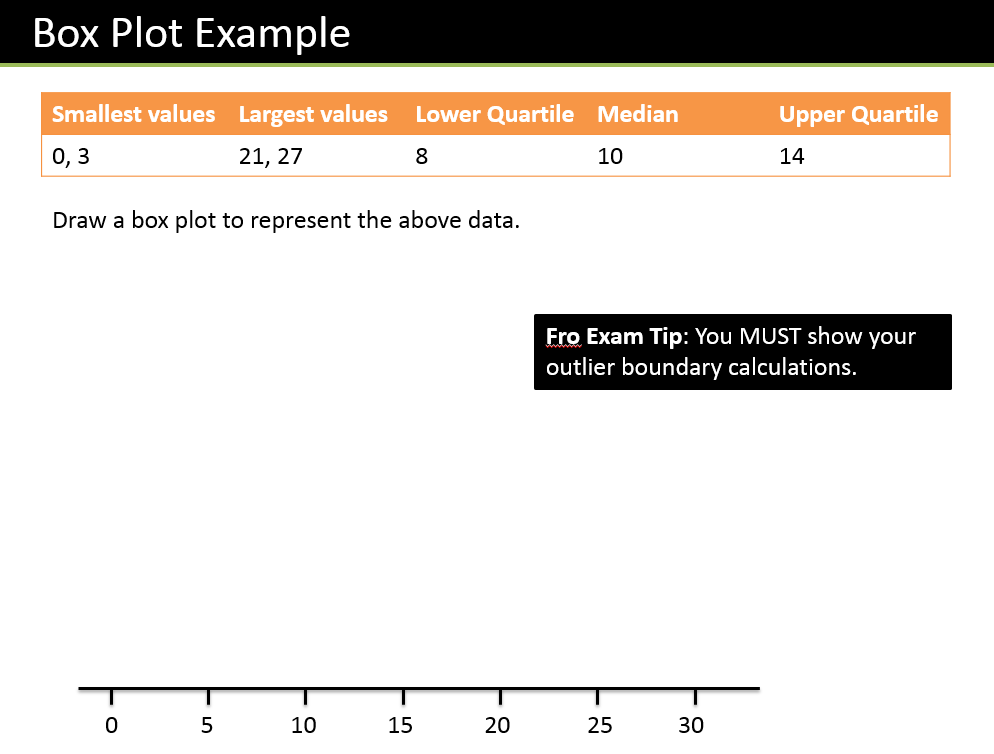 Test Your Understanding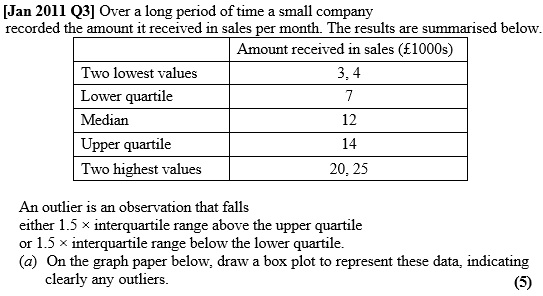 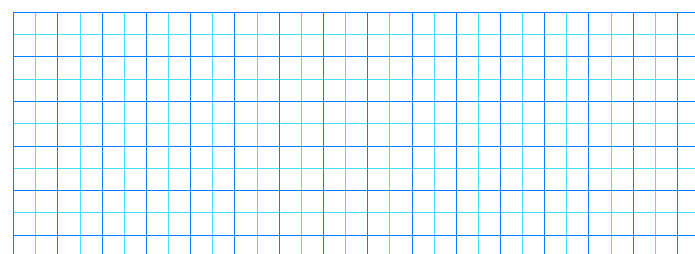 Comparing Box PlotsIt is important to be able to compare the data that is shown in 2 or more box plots. You should consider the median and quartiles as well as the spread of the data. Always relate the comparison back to the specific situation being analysed. Examples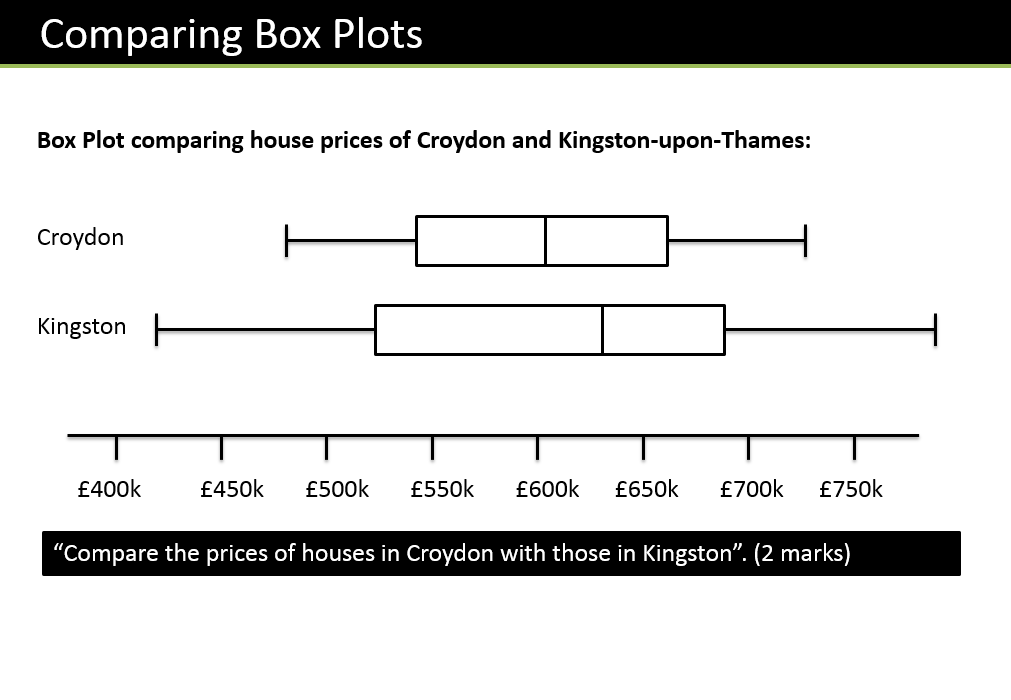 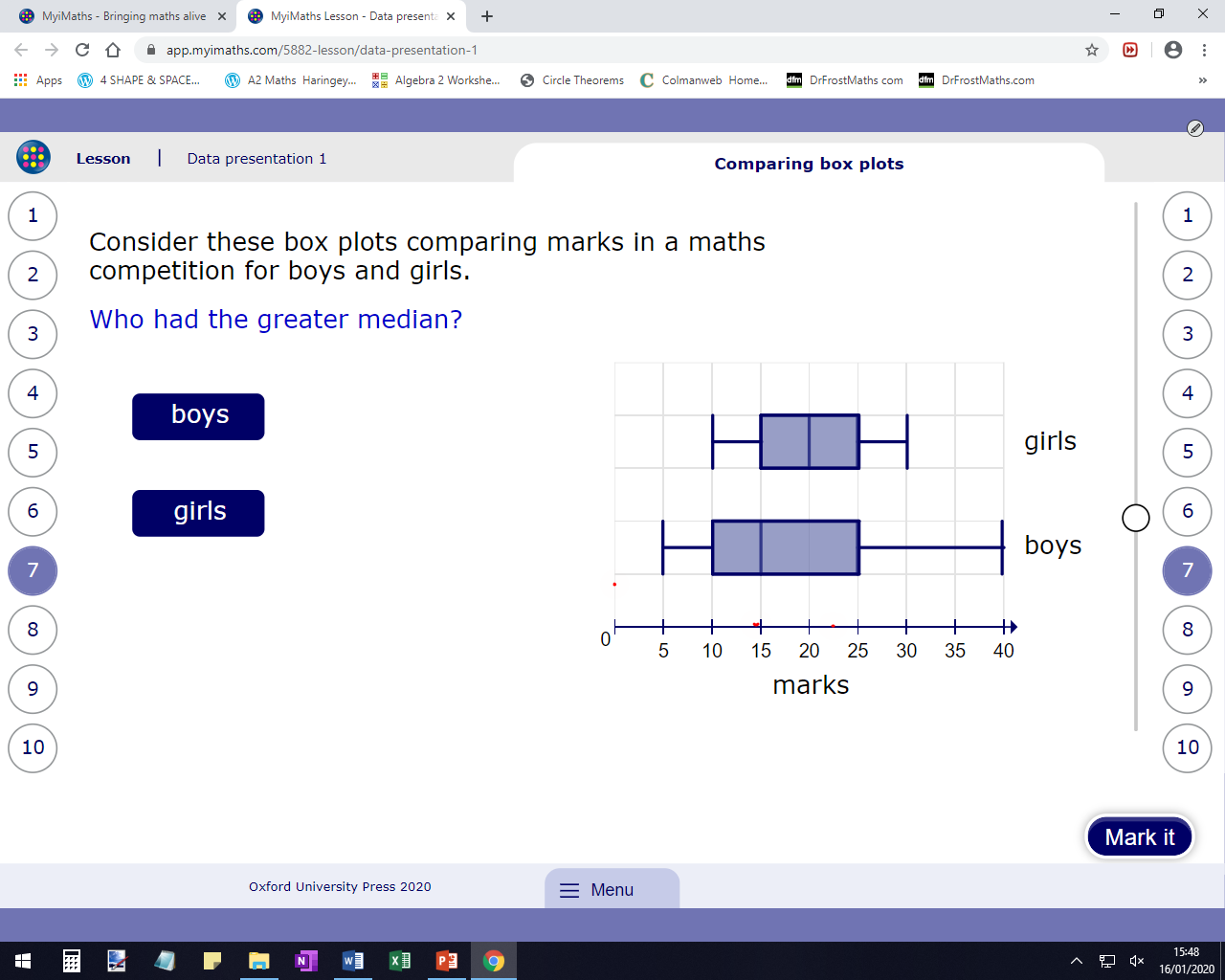 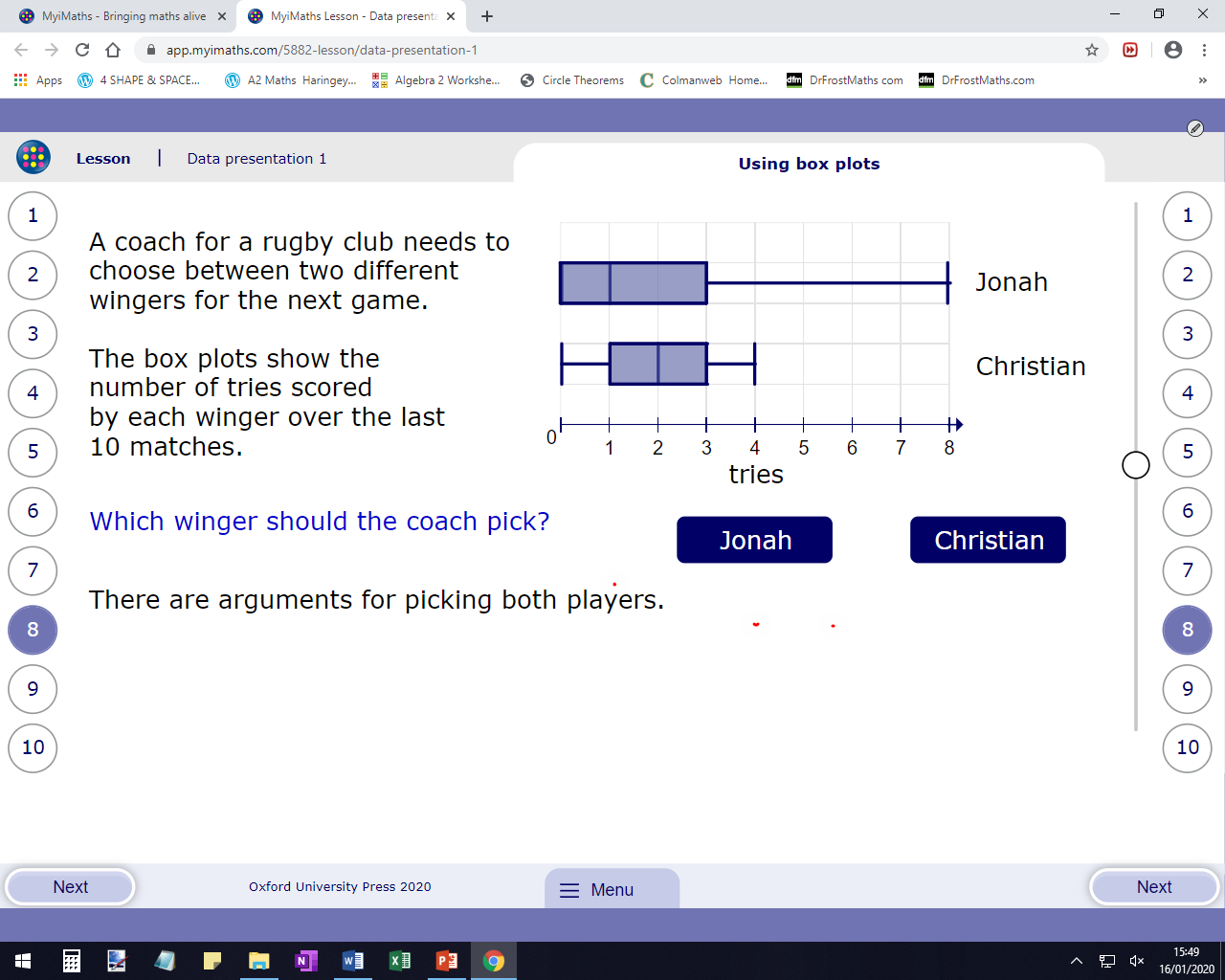 